Career Guidance and Interview Preparation
200349.10 Build Your Portfolio - VO Script 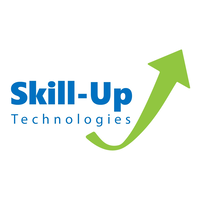 Development Notes:Use this area as a scratchpad for notes while writing the script. Delete before sending to the clientASSET #TOPIC TITLEVIDEO DURATIONVIDEO TYPESOURCE(S)Build Your Portfolio1047 words 7 minutes Recommendation: Use this space for Important notes to clients/reviewers etc. Feel free to use bright red text.Scene ScriptWord countNotes for Creative TeamUse this column for Descriptors/Concepts and changes of sceneUse this column *only* for the actual Voiceover scriptGraphics, screenshots, links to examples, anything visual
Timings for videosWelcome to Build Your Portfolio.5After watching this video, you will be able to: ​Identify the importance of a portfolioExplain how to build a portfolioList projects to add to your portfolio28Study can help you in getting a job, but you will have to put in some work as well. ​Many courses will equip you with job-oriented skills, and you can certainly use their certificates to enrich your resume. You can also display your knowledge during an interview. ​However, a professional portfolio is an effective tool to highlight your skills and demonstrate your ability to grow, and an employer can take time to examine it carefully.75Employers often look for a range of skills including technical abilities, communication skills, and an understanding of good business practices, as well as an understanding of the domain of the industry. All of these can be demonstrated in a portfolio. Examples of relevant previous work might include:If you have enrolled in a degree program, you can add your research or a capstone project to your portfolio.Many people work as freelancers to gain experience, and if you have permission, you can include freelance work as part of your portfolio Any experience and projects that you have worked on as an intern may be worth including. As you acquire additional data science skills, you should try to work on business problems where machine learning, deep learning and artificial intelligence can be applied. If you have worked or interned somewhere and worked on a product that is now launched, note you have worked on it and include a link if possible. You can also look at the job descriptions that you’re targeting, pull out the key skills that they require, and build projects around those skills. 185Here are some more ideas for creating portfolio content:When you want to understand something on a deeper level, building on the success of predecessors is always a great idea. One example of building content this way might be coding a neural network from scratch using a research paper. This shows your ability to understand the benefit of research papers and the ability to code your own algorithm without using a predefined library. There are many data challenges hosted by Kaggle, Hacker rank, Leet code, and so on. These competitions are normally focused on real-world problems. Participating and documenting them in your portfolio can be promising if you rank high in the competition. If you create content in the form of a blog or vlog, you should include links to it. This is a terrific way to demonstrate soft skills as well as displaying your technical knowledge and your ability to share with other professionals. You can include course projects or hobby projects in your portfolio by adding a few more details and features. For example, include error logging and handling if the project doesn’t have it.182Here are four steps that can help you build a strong portfolio by creating some new projects:To build a portfolio for the job you want, start by understanding which skills you will need to demonstrate. Studying current job listings will typically show you which skills are best to highlight in your portfolio projects.When generating your own project ideas or trying to use business problems, think about methodologies that can be used to solve the business problems and identify resources that could be used in solving the problem. You can also and learn from other people’s projects by visiting data science communities.When you have decided on an idea for your project, you will need data. You’ll want to show practical experience, so use a real-world data set, since real data sets are messy and you will need to do some cleaning. Check online repositories that offer free and open access to public data, such as Data.gov, Reddit Datasets, GitHub’s Awesome Data, and Google Dataset Search.After you have chosen a research question and datasets that can be used to address the problem, you can perform exploratory data analysis to understand the data and the type of transformations that need to be performed. When you have cleaned and transformed the data, you can start applying machine learning models to solve the problem.293It’s smart to have several projects that display the breadth of your skills and interests hosted on GitHub. GitHub is accessible and familiar to most professionals in technical fields, and it allows others to see your projects in real time and in a real hosting environment. Here are some tips to help you use GitHub to best advantage.Deploy your code on GitHub pages and use basic HTML templates to make the code look professional. Update the project frequently – it’s better to make small changes often and post them.Make contributions to other users' projects to maintain a strong profile and allow them to contribute to your projects.Experiment with latest technologies and create simple projects around them. Also, use GitHub projects to showcase skills that are less used in your primary work.Don’t forget to include a README file with a description of your project, to show you know how to communicate results.154In this video, you learned:A portfolio is an excellent way to showcase your work and skills directly because employers value what they can see in your portfolio and how it reflects what you can do.There are many types of work that you can include in your portfolio to good effect.You can build new projects to make your portfolio stronger.And it’s helpful to use GitHub thoughtfullyHaving a strong resume is primary for job seekers, but there is more than one way to show off your skills. A portfolio can show what you can do in a practical, hands-on way. It is important to emphasize that keeping a portfolio is an iterative process. As your knowledge grows, your portfolio should be updated. 125